Muster-Gefährdungsbeurteilung Chemieunterricht an WaldorfschulenKlassenstufe: 		8. KlasseTitel des Versuchs: 	Verseifung der Fette (2.9)Literatur:			Lehrbuch der phänomenologischen Chemie, Band 1, Seite 84Gefahrenstufe                  	Versuchstyp   Lehrer             SchülerGefahrstoffe (Ausgangsstoffe, mögliche Zwischenprodukte, Endprodukte)Andere Stoffe:Beschreibung der DurchführungIn einem 1-Liter Becherglas werden 12 g Natriumhydroxidpastillen in 100 ml Wasser gelöst und mit etwa 65 g Palmin zum gelinden Sieden erhitzt.  1 - 3 ml Ethanol werden  als Lösungsvermittler zugesetzt. Mit Hilfe einer Heiz-Rührplatte wird der Ansatz permanent gerührt. Nach etwa 15 Minuten hat sich eine gleichmässig trübe Emulsion gebildet, nachdem zu Beginn deutlich zwei Phasen zu erkennen waren. Der neigt Ansatz zunehmend zum Schäumen, so dass man 500 ml heisses Wasser schluckweise hinzu gibt, wobei der Ansatz immer am Sieden gehalten werden muss. Nach weiteren 30 Minuten Sieden (Flüssigkeitsmenge soll konstant bleiben) wird ein 100 ml-Becherglas voll Kochsalz in die heisse Seifenlösung geschüttet. Unter kräftigem Umrühren löst sich das Salz, wobei feste Flocken entstehen. Man lässt diese nun sich nach oben abscheiden, schöpft mit einem Löffel ab und bringt diese Masse auf ein Filterpapier. Von der Unterlauge werden 3 ml in ein Reagenzglas gegeben, ein weiteres Reagenzglas wird mit 3 ml Glycerol, ein drittes mit 3 ml 1 molarer Natronlauge versetzt. In alle drei Reagenzgläser gibt man nun einige Tropfen Kupfer(II)sulfatlösung. Ergänzende HinweiseKeineEntsorgungshinweiseUnterlauge mit Wasser aufschlämmen, neutralisieren und über das Abwasser entsorgen. Seifenreste über den Hausmüll entsorgen. Kupferhydroxidniederschlag und Kupfer(II)komplexlösungen in den Sammelbehälter „Anorganische Chemikalienreste“ (saure und alkalische Abfälle, Schwermetallverbindungen) geben.Mögliche Gefahren (auch durch Geräte)Sicherheitsmaßnahmen (gem. TRGS 500)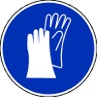 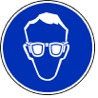 Schutzbrille         Schutzhandschuhe      Ersatzstoffprüfung (gem. TRGS 600)Keine notwendig.AnmerkungenH225 		Flüssigkeit und Dampf leicht entzündbar.H290 		Kann gegenüber Metallen korrosiv sein.H302 		Gesundheitsschädlich bei Verschlucken.H314 		Verursacht schwere Verätzungen der Haut und schwere Augenschäden.H315 		Verursacht Hautreizungen.H319 		Verursacht schwere Augenreizung.H335 		Kann die Atemwege reizen.H411 		Giftig für Wasserorganismen, mit langfristiger Wirkung.P210 		Von Hitze, heißen Oberflächen, Funken, offenen Flammen fernhalten. P233 		Behälter dicht verschlossen halten.P261 		Einatmen von Staub/Rauch/Gas/Nebel/Dampf/Aerosol vermeiden.P273 		Freisetzung in die Umwelt vermeiden.P280 		Schutzhandschuhe/Schutzkleidung/Augenschutz tragen.P301+330+331	Bei Verschlucken: Mund ausspülen. Kein Erbrechen herbeiführen.P302+352 	Bei Berührung mit der Haut: Mit viel Wasser und Seife waschen. P305+351+338 	Bei Berührung mit den Augen: Einige Minuten lang vorsichtig mit Wasser ausspülen. Eventuell. vorhandene 		Kontaktlinsen nach Möglichkeit entfernen. Weiter ausspülen. P309+310 	Bei Exposition oder Unwohlsein: Sofort Giftinformationszentrum oder Arzt anrufen.P391 		Ausgetretene Mengen auffangen.P403+233 	An einem gut belüfteten Ort aufbewahren. Behälter dicht verschlossen halten.P403+235 	An einem gut belüfteten Ort aufbewahren. Kühl halten.Schule:Datum:				Lehrperson:					Unterschrift:Schulstempel:© Ulrich Wunderlin / Atelierschule Zürich / Erstelldatum: 15.05.2015______________________________________________________________________________NameSignalwortPiktogrammeH-SätzeEUH-SätzeP-SätzeAGW in mg m-3NatriumhydroxidGefahr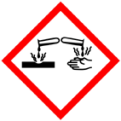 H314 H290keineP280 P301+330+331P305+351+338P309+310---Natronlauge 1 mGefahrH314 H290keineP280 P301+330+331P305+351+338P309+310---Kupfersulfat-lösung  (w = 5%)Achtung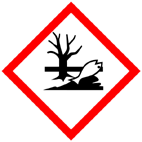 H411keineP273P391P501---Ethanol(96%)Gefahr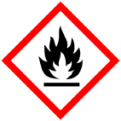 H225keineP210 P233P403+235 P403+233960Kupferhydroxid(Reaktions-produkt)Achtung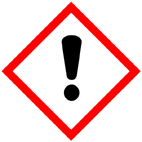 H302 H315 H319 H335keineP261 P302+352 P305+351+338 ---Fett (Kokosfett, Palmin)Natriumchlorid (Kochsalz)Glycerol (Propantriol)Kernseife (Reaktionsprodukt)Tris-propantriolato-tricuprat(II)-komplex (bisher keine Sicherheitsangaben erhältlich)GefahrenJaNeinSonstige Gefahren und HinweiseDurch EinatmenXVorsicht beim Rühren mit der Hand; Laugenspritzer vermeiden, Schutzhandschuhe.Durch HautkontaktXVorsicht beim Rühren mit der Hand; Laugenspritzer vermeiden, Schutzhandschuhe.BrandgefahrXVorsicht beim Rühren mit der Hand; Laugenspritzer vermeiden, Schutzhandschuhe.ExplosionsgefahrXVorsicht beim Rühren mit der Hand; Laugenspritzer vermeiden, Schutzhandschuhe.AugenkontaktXVorsicht beim Rühren mit der Hand; Laugenspritzer vermeiden, Schutzhandschuhe.